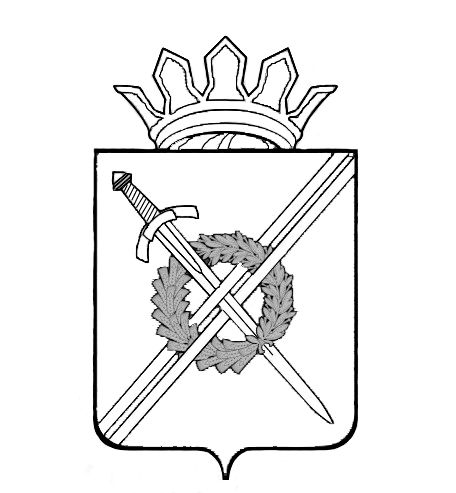 РОССИЙСКАЯ ФЕДЕРАЦИЯКемеровская областьТяжинский муниципальный районадминистрация Тяжинскогогородского поселенияПОСТАНОВЛЕНИЕот 19.06.2012г. № 10-пО внесении изменений в Постановление администрации Тяжинского городского поселения от 01.02.2012г. № 2-п «Об утверждении муниципальной целевой программы Тяжинского городского поселения «Развитие и поддержка жилищно-коммунального хозяйства» на 2012 год» 1. Внести в Постановление администрации Тяжинского городского поселения от 01.02.2012г. № 2-п «Об утверждении муниципальной целевой программы Тяжинского городского поселения «Развитие и поддержка жилищно-коммунального хозяйства» на 2012 год следующие изменения:1.2. Приложение № 1 к Постановлению от 01.02.2012г. № 2-п «Об утверждении муниципальной целевой программы Тяжинского городского поселения «Развитие и поддержка жилищно-коммунального хозяйства» на 2012 год, изложить в новой редакции согласно приложению к настоящему Постановлению.2. Настоящее постановление подлежит обнародованию и вступает в силу со дня его обнародования.3. Контроль за исполнением настоящего постановления оставляю за собой.глава Тяжинского городского поселения		                           А.Н. Чайка исп. Дюбиков А.В.27-740Приложение № 1к постановлению администрации Тяжинского городского поселенияот 19.06.2012 г № 10-пО внесении изменений в Постановление администрации Тяжинского городского поселения от 01.02.2012г. № 2-п «Об утверждении муниципальной целевой программы Тяжинского городского поселения «Развитие и поддержка жилищно-коммунального хозяйства» на 2012 год» Муниципальная целевая программаТяжинского городского поселения«Развитие и поддержка жилищно-коммунального хозяйства» на 2012 год пгт Тяжинский – 2012ПаспортМуниципальной целевой программы Тяжинского городского поселения«Развитие и поддержка жилищно-коммунального хозяйства» на 2012 год Характеристика проблемы и методы ее решения Сложившаяся в населенных пунктах поселения ситуация в сфере развития инженерной инфраструктуры и предоставления коммунальных услуг населению препятствует формированию социально-экономических условий устойчивого развития муниципальных образований.Одной из проблем развития муниципального образования является неудовлетворительное обеспечение населения жилищно-коммунальными услугами.Большинство систем жилищно-коммунального комплекса находятсяв аварийном состоянии и нуждается в замене.        Низкий уровень внешних и внутренних инвестиций не обеспечивает своевременного выполнения капитального ремонта основных фондов жилищно-коммунального хозяйства и приводит к дальнейшему снижению надежности работы жилищно-коммунальных систем. В результате возрастает не только количество аварий и повреждений, что является негативным социальным фактором, но и увеличиваются затраты на восстановление основных фондов.       Реализация Программы предусматривает переход к формированию в муниципальном образовании условий, обеспечивающих более высокий жизненный стандарт, соответствующий новым требованиям к качеству предоставления жилищно – коммунальных услуг населению, создание предпосылок устойчивого развития.2. Ресурсное обеспечение ПрограммыФинансирование программы осуществляется за счет средств бюджета Тяжинского городского поселения.Оценка эффективности реализации ПрограммыРеализация мероприятий позволит повысить качество предоставления жилищно - коммунальных услуг для населения муниципального образования.Организация управления Программой и контроль за ходом ее реализацииКонтроль за выполнением Программы осуществляет администрация Тяжинского городского поселения.Контроль за выполнением мероприятий Программы проводится посредством ежемесячного мониторинга реализации мероприятий программы. Мероприятия программы5.1.5.2.Наименование программыМуниципальная целевая программа Тяжинского городского поселения «Развитие и поддержка жилищно-коммунального хозяйства» на 2012 год Муниципальный заказчик Программыадминистрация Тяжинского городского поселения Основания для разработки Программып. 4 ч. 1 ст. 14 Федерального закона от 06.10.2003г. № 131-ФЗ «Об общих принципах организации местного самоуправления в Российской Федерации»Цели ПрограммыПовышение эффективности работы жилищно – коммунального хозяйства для обеспечения населения качественными услугами ЖКХ на территории Тяжинского городского поселенияЗадачи Программы1.Модернизация объектов жилищно – коммунальной инфраструктуры.2. Обеспечение бесперебойной работы жилищно – коммунального комплекса. Срок реализации Программы2012 годОсновные мероприятия ПрограммыТекущий ремонт, модернизация и замена общего имущества в жилищном фонде.Исполнители Программыадминистрация Тяжинского городского поселения, Объем и источники финансирования Программы554351,25 (Пятьсот пятьдесят четыре тысячи триста пятьдесят один) рубль 25 копеек – местный бюджетОжидаемые конечные результаты реализации ПрограммыТекущий ремонт объектов жилищного фонда. Оптимизация расходов поселения.Организация контроля за выполнением Программыадминистрация Тяжинского городского поселения №Наименование мероприятийСумма, руб.1.Ремонт туалета по адресу пгт. Тяжинский, ул. Лесная, 1а20000,002.Ремонт окон и туалета по адресу пгт. Тяжинский, ул. Профилакторий, 179795,003.Частичный ремонт кровли по адресу пгт. Тяжинский, ул. Рабочая, 3а-18108,004.Текущий ремонт освещения жилого фонда пгт. Тяжинский, ул. Лесная, 21а5014,005.Ремонт жилого фонда общежития пгт. Тяжинский, ул. Октябрьская, 935000,006.Приобретение дверного блока по адресу: пгт. Тяжинский, ул. Пролетарская, 7а-3 (заявление Бутенко)15000,007.Замена теплосети к жилому дому по ул. Тельмана, 13 (теплосеть котельной № 1)74011,008.Изготовление информационных стендов в общежитие - 7 шт.4200,00Итого:Итого:241128,00№Наименование мероприятийСумма, руб.1.Частичный ремонт водопровода по адресам пгт. Тяжинский , ул. Луговая, 10-1, ул. Луговая, 5-2100000,002.Ремонт водопровода пгт. Тяжинский, ул. Береговая, 376300,003.Ремонт полка в парной бани пгт. Тяжинский27600,004.Ремонт безхозных сетей в пгт. Тяжинский, ул. Луговая 6300,005.Замена водопровода пер. Сибирский, 1, ул. Ленина, 68 (программа прогрев)19000,006.Ремонт канализации пгт. Тяжинский, ул. Октябрьская, 256300,007.Ремонт водопровода пгт. Тяжинский, ул. Трудовая, 46300,008.Приобретение водоприемника стального для колонки водозаборной (в сборе) 2 шт., колонки водозаборной 5 шт.42223,259.Приобретение трубы ПЭ99200,00Итого:Итого:313223,25